指定管理施設に係る「お客様の利用アンケート調査」の実施について１：調査目的指定管理施設における利用者ニーズや施設の課題等について把握し、そのアンケート結果を施設の管理基準等の見直しをする際の検討資料とするために実施するもの。 ２：調査対象指定管理施設を利用する利用者を対象とする。 ３：実施主体  指定管理施設の所管課において実施する。４：調査票　お客様の利用アンケート（案）参照。【各施設に応じた調査票に適宜変更しての活用可。】５：調査方法施設所管課において、各指定管理施設にアンケート調査票及びアンケート回収ＢＯＸ（回収袋）を設置し、施設所管課において適宜回収する。（参考）６：利用者ニーズ、課題等の把握及び管理基準等の見直しについて検討施設所管課において、利用者のアンケート結果を集約して利用者の施設の課題、利用者の声等の把握に努め、また、その結果を踏まえ管理基準等の見直しについて検討を行なう。施設名 　　　　　　　　　　　　　　　　　　　　　　　　　　　　　　　　　　　　　　　　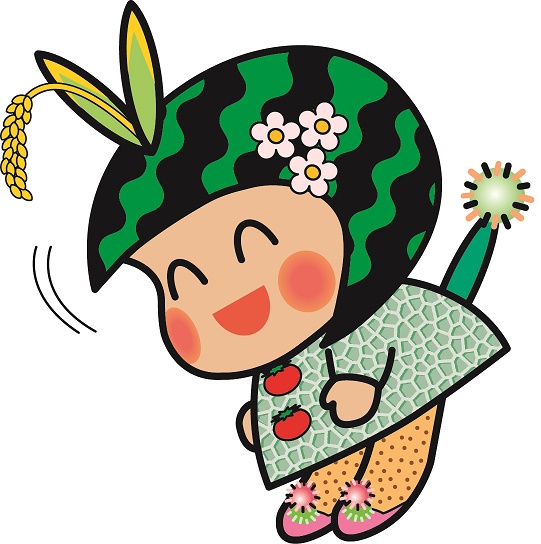 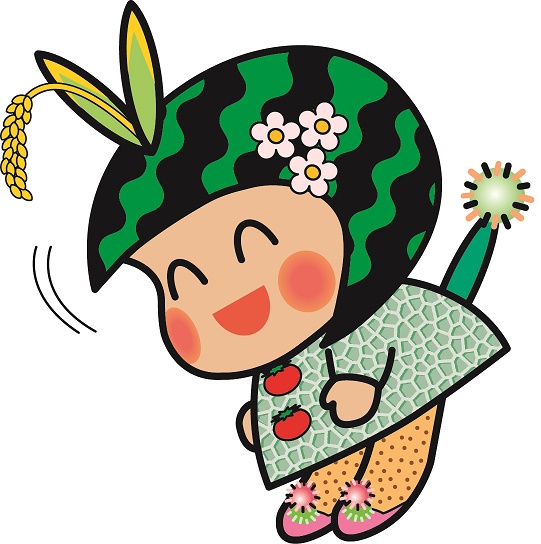 お客様の利用アンケート（案）平成 　年 　月　 日                                        つがる市このアンケートは利用者ニーズや施設の課題等を把握する目的に実施するものです。利用しやすい施設運営のために参考としたいので、当アンケート調査に御協力をお願いいたします。※選択式ですので、該当する数字を○で囲んでください。→ 裏 面 に続 き ま す！ご協力ありがとうございました。こちらの用紙は、回収BOX(袋)にお入れください。質問１ 　はじめに、あなたのことをお伺いします。性別は　 　１ 男 ２ 女年代は　　 １ 19才以下　２ 20才～39才　３ 40才～59才   ４ 60才～79才   ５ 80才以上お住まいは １ 市内 ２ 市外質問２   今回のご利用は、次のどれにあてはまりますか？１ 個人利用（一人で又は、家族、友人等の数人で）２ 団体名での利用（○○会、○○団体、○○会社等）３ 観客として又は出席等（イベント、会議、研修会等）４ イベント等の主催者として質問３   職員のお客様への接し方は良好でしょうか？（言葉づかい、姿勢、説明等のわかりやすさ等でご判断願います。）１ 良 い 　２ 普 通　 ３ 悪 い質問４ 　今回のご利用で、利用しやすさはいかがでしたか？（空き状況等の確認や、予約、使用申請等のしやすさでご判断願います。）１ 利用しやすい 　２ 普 通　 ３ 利用しにくい質問５　 施設の維持管理は、良好でしょうか？清掃、整理整とん　　　　 １ 良い 　２ 普通 　３ 悪い設備、備品の使いやすさ 　１ 良い 　２ 普通 　３ 悪い安全対策 　　　　　　　　１ 良い 　２ 普通 　３ 悪い質問６ 　当施設に望むものは何ですか。次の中から選んでください。１ 設備や用具の充実　２ 清掃、美観の維持　３ 開館時間延長４ 休館日の減少　　　５ 利用手続きの簡素化６ 料金値下げ　　　　７ イベント、講座等の充実８ その他（　　　　　　　　　　　　　　　　　　　　　　　）質問７ 　当施設の総合的な満足度は、次のどれにあてはまりますか？１ とても満足 　２ まあまあ満足 　３ 普通　　４ すこし不満 ５ とても不満よろしければ、自由にご意見、ご感想をお書きください。